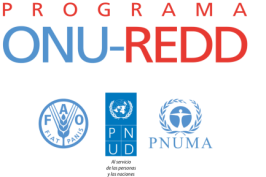 JOINT MISSION REPORTColombia- Joint Interagency Mission UN-REDD National ProgrammeMeeting Agendas (attached)SummaryPlanning meeting with the Ministry (Monday 23 nov)The Ministry delivered an opening presentation outlining the status of Colombia´s REDD+ process, the vision, programmatic areas and operational principles. This presentation was welcomed as it was the first time the “big picture” was discussed with the whole team.The NP Coordinator presented the UN-REDD NP, achievements during 2015 and the big results planned for 2016.Through participatory and dynamic exercises, a common vision and targets for 2016 was agreed upon between the UN-REDD team and the national counterparts for each component of the project.Planning meeting with the PMU (Nov 24)Second date was devoted to analyze the relation among technical and participatory UN-REDD components, and how these contribute to Colombia’s National REDD+ strategy and processOutputs and activities per component were revised and updated as well.It was agreed that a document summarizing the above mentioned will be prepared and presented to the Ministry as the Programme´s inputs to Colombia’s National REDD+ Strategy (compilation document).Meetings with other ProgramsBIOFIN and GCF (UNEP and UNDP): two main areas of collaboration were identified: institutional and policy analysis carried out under BIOFIN, to be coordinated with the participatory process lead by UNDP in UN-REDD; and the financial analyses under BIOFIN, GCF readiness  to be coordinated with the economic and financial analysis  lead by UNEP-UN-REDD as an input to the National REDD+ Strategy. It was agreed to set up a technical group to collaborate on financial analysis and private sector engagement for biodiversity, climate change, and REDD+. The technical group will be integrated by the national team of the different projects and the regional UNREDD team as requested/needed by the National team. Participatory process and stakeholder mapping At the moment there is not a final list and map of the stakeholder for REDD+, there have been several efforts but MADS  has to give more clarity on roles and responsibility on this matter MADS and PMUO agreed to developed a general roadmap for the participatory process , a first draft was made and presented to MADS , who ask only for minor changes , accepting they idea  and promoting a meeting with other partners (GIZ, Visión Amazonia , FCPF…) to have and agreed participatory roadmapThe first stakeholders map will include all relevant stakeholders, including the private sector and academics. For this work, UNEP will provide technical feedback through the national and regional team. If the work of private sector continues later with the Program, UNEP will be supporting this work in coordination with UNDP.  PMU has done an extraordinary job by retaking conversation with IPS and Afros changing the scenario to a pro-positive mode and having key IPs and AFRO leaders engage in the process. As a caution note, the SE process has to be clear on roles and responsibilities, PMU should not take on the government position or responsibilities. PMU program has been enriched with the hiring of focal points for indigenous peoples and Afro communities. Absalón Suarez   and Patricia Tobón are seniors in the subject and with extensive knowledge of their sectors ,providing a more complete reading of the socio-political context of the countryMADS hasn’t been clear if the participatory process will be implemented in all the regions. At the moment the PMU has agreed to present a general participatory   roadmap to be presented on January to other partners and to define roles and responsibilities. Paola will have meeting with Vision Amazonia, GIZ and FCPF to  presented the roadmap and have prior agreements  KM and Communications Progress during 2015 This included the creation of the following plans and products to lay the foundation of knowledge management and information sharing among the program members and with key stakeholders:Knowledge Management Strategy Communications and Visibility Strategy UN REDD Programme Colombia Visual Identity and Visibility Guidelines UN REDD Programme Colombia Introductory Brochure and Video UN REDD Programme Bi-monthly newsletter (REDD+ Diversa)Set up of UN-REDD Colombia information page for national dissemination Current challenges Articulation with Communication Strategy for Colombia’s REDD+ NS, which will be coordinated by FCPF and MADS. An opportunity is that the UN-REDD Programme has already developed some foundational elements and can provide substantive inputs and advances for this initiative. Creation of a culture and platform for knowledge sharing among national programme members (The UN-REDD workspace will be assessed as first option for the platform) Activities during this mission Integrated KM and Communication activities into 2016 Programme AOP, including expected products, indicators and budget. This means providing support to Programme expected results in the following areas: -Development of materials/publications-Systematization of processes -Creation of communications products and dissemination of information with key audiences. Developed TORs for a consultancy to build the KM platform structure and knowledge sharing structure and process.Aside from the above mentioned elements, KM/Comms plays a key role in supporting the participation and capacity building processes (Result 1) with indigenous, afrocolombian and campesino communities. Links were identified and activities and support areas defined with the participation team.  Interagency meetingsNov 24:  The following agreements were reached:Carry out at least 2 inter-agency missions in 2016 (one in January to participate from the Steering Committee and REDD+ donor meetings, and another one in September)Review the PMU budget and see how some activities can be financed from the different components, in particular KM and communications.Review salaries of the technical liaisons, trying to level them upMaintain be-weekly inter-agency calls, with the NP Coordinator participating once a month.Technical support from the regional team mainly through the national team (NP) and to national counterpart when – as requested Enhance collaboration between different Programs for REDD+ Readiness in ColombiaClosing meeting Parallel meetings and events were reported, highlighting:Reference levels internal workshop (Nov 25-26): in which an agreement and roadmap was reached with IDEAM to support the preparation of the national reference level, as well as the preparation of the Pacific REL document (for domestic use), with a general agreement to ensure consistency amongst the national REL and the RELs prepared under bilateral agreements. RELs will include deforestation only, and a feasibility assessment to include degradation will be conducted in 2016. A road map to develop the methodological approach to monitoring displacement of emission as part of improvement plan suggested in the technical assessment report of FREL under the UNFCCC.KM: POA was completed and includes KM activities for all the NP outcomes, including systematization, dissemination and publication of KM/com materialsParticipatory plan roadmap was presented to and welcomed by the Ministry, and it was requested to expand it and scale it up for the whole national REDD+ process. It was requested to include the private sector in the mapping exercise.Steering Committee: Critical to communicate how the UN-REDD Programme is supporting Colombia to access RBPs, and the potential role on linking REDD+ with the peace processNext activities: Schedule a meeting with UNDP CO to discuss collaboration on scenarios for rural development, Daniel will send a first draft of the compilation document until Dec 5. Mission resultsKey achievements This mission was key to: Understand the government’s vision of the REDD+ NS and how REDD+ can contribute to the following National Agenda aspects: National Development Plan Green Growth Strategy Rural Mission (Misión para la transformación del campo colombiano) Peace talks process and environment as wells post-conflict rural development proposalsBuild a national road-map for UN-REDD Programme implementation having in mind: national policy elements, MADS roadmap to build the REDD+ NS, coordinated timing and actions of technical, political and social elements of the UNP and needs for articulation with other REDD+ donor (FCPF, GIZ, REM). Evaluate 2015 NP activities and challenges Plan de and design the 2016 NP annual operative plan (AOP) Agree with the MADS to lay the foundations and structure of a stakeholder engagement roadmap linked to the NS process as wells a stakeholder mapping methodology that can be used also for other sectors (private, institutional, etc) beyond IP, afro en campesino communities. 2016 annual workplan results and activities agreed uponStrategic partnerships with other programs identified and agreed uponPreliminary Participatory plan roadmap and first draft of stakeholder mapping agreed with the GovernmentKM and communication activities define in such way that they contribute to scale up results and connecting them to the national agendaExpected impactsA common vision for the REDD+ process and the  and trust among the national counterparts As a result of this mission, the UN-REDD Programme is well positioned as a trusted partner to support Colombia on the implementation of the Joint Declaration with Norway, UK, and Germany. Its role on facilitating effective participation of indigenous peoples, afro-Colombians and campesinos, as well as providing technical support in all REDD+ pillars is acknowledged and valued.2016 as an “implementation year”, with the national team complete, it is expected to achieve concrete results in all components to support REDD+ readiness in Colombia For 2016, UNREDD works fully articulated to the bilateral agreements (REM and Joint Declaration) in Colombia and other relevant cooperation Programs (GIZ, FCPF) for REDD+ ReadinessNext stepsPrepared by: Clea Paz, Daniela Carrión, José Arturo Santos, Patricia Toquica, Lucio Santos Mission dates: 23-27 November  2015Project: Colombia’s UN-REDD National ProgrammeCounterparts and place of the meeting: MADS and IDEAM, UN-REDD National team, UNDP CO. Bogotá-ColombiaParticipants: PMU: Paola García (NP Coordinator), Mario González (KM specialist), Carlos Mora (Administrative Assistant), Adriana Yépez (FAO focal point), Daniel Leguia  (UNEP focal point), Constanza Ramirez (UNDP focal point), Patricia Tobón and Absalón Suarez (indigenous peoples and afro-Colombians liaisons)MADS: Diana Vargas, Rubén Darío Guerrero, Juan Fernando Philips, Martín PerezIDEAM: Edersson  Cabrera, Gustavo Galindo, Jose Julian Gonzalez, Lina CarreñoUNDP CO: Jimena PuyanaObjectives:Colombia has a UN-REDD National Programme (USD $4M) approved since 2013. The ProDoc was finalized and signed in August 2014. Inception was on April 2015, and the PMU is finally complete by November 2016. The purpose of the mission was: Agree on a common vision and roadmap to integrate the UN-REDD NP components amongst them, and to articulate them with Colombia’s national REDD+ process (including bilateral programs)Prepare the 2016 annual NP work-plan and prepare annual work-plans per componentAttend meetings with other Climate Change and Finance related projects to create synergies with the UNREDD´s work in the countryComplete the preliminary   stakeholder mapping exercise and the roadmap for the participatory process to be presented to MADS for final approval Define a strategic role for KM and communicationsActivityResponsibleDatesFinish a first draft of compilation documentDanielDec 5Provide inputs the compilation documentClea, Daniela, LucioDec 7Finish work-plans  with budgetsWhole team led by Paola and CleaDec 18Prepare a first draft of the Steering CommitteePaolaDec 8Revise the complete annual work plan Paola, Clea, Lucio, DanielaDec 18Provide inputs and confirm participation on SC meetingClea, Daniela, Lucio Dec 10Present a final participatory roadmap to MADS and other partners Constanza , Paola , Arturo January 2016